OŚWIADCZENIE UCZESTNIKA PROJEKTU / THE DECLARATION OF PROJECT PARTICIPANT 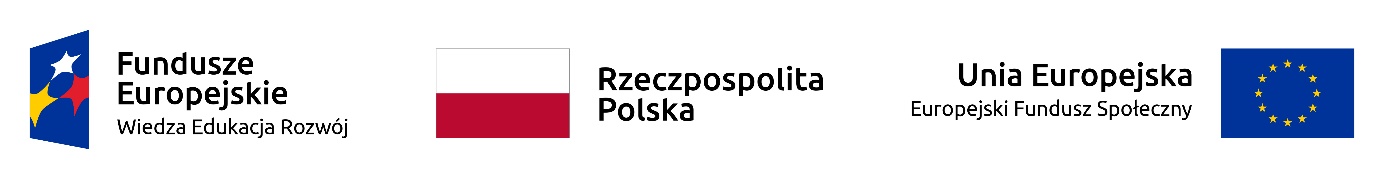 (obowiązek informacyjny realizowany w związku z art. 13 i art. 14  Rozporządzenia Parlamentu Europejskiego i Rady (UE) 2016/679) / (information obligation implemented in relation to Articles 13 and 14 of the Regulation of the European Parliament and of the Council (EU) 2016/679)OŚWIADCZENIE UCZESTNIKA PROJEKTU (obowiązek informacyjny realizowany w związku z art. 13 i art. 14  Rozporządzenia Parlamentu Europejskiego i Rady (UE) 2016/679)W związku z przystąpieniem do projektu pn. Międzynarodowa wymiana stypendialna doktorantów i kadry akademickiej przyjmuję do wiadomości, iż:Administratorem moich danych osobowych jest minister właściwy do spraw rozwoju regionalnego pełniący funkcję Instytucji Zarządzającej dla Programu Operacyjnego Wiedza Edukacja Rozwój 2014-2020, mający siedzibę przy ul. Wspólnej 2/4, 00-926 Warszawa.Przetwarzanie moich danych osobowych jest zgodne z prawem i spełnia warunki, o których mowa art. 6 ust. 1 lit. c oraz art. 9 ust. 2 lit. g Rozporządzenia Parlamentu Europejskiego i Rady (UE) 2016/679  – dane osobowe są niezbędne dla realizacji Programu Operacyjnego Wiedza Edukacja Rozwój 2014-2020 (PO WER) na podstawie: w odniesieniu do zbioru „Program Operacyjny Wiedza Edukacja Rozwój”:rozporządzenia Parlamentu Europejskiego i Rady (UE) nr 1303/2013 z dnia 
17 grudnia 2013 r. ustanawiającego wspólne przepisy dotyczące Europejskiego Funduszu Rozwoju Regionalnego, Europejskiego Funduszu Społecznego, Funduszu Spójności, Europejskiego Funduszu Rolnego na rzecz Rozwoju Obszarów Wiejskich oraz Europejskiego Funduszu Morskiego i Rybackiego oraz ustanawiającego przepisy ogólne dotyczące Europejskiego Funduszu Rozwoju Regionalnego, Europejskiego Funduszu Społecznego, Funduszu Spójności i Europejskiego Funduszu Morskiego i Rybackiego oraz uchylającego rozporządzenie Rady (WE) nr 1083/2006 (Dz. Urz. UE L 347 z 20.12.2013, str. 320, z późn. zm.),rozporządzenia Parlamentu Europejskiego i Rady (UE) nr 1304/2013 z dnia 
17 grudnia 2013 r. w sprawie Europejskiego Funduszu Społecznego i uchylającego rozporządzenie Rady (WE) nr 1081/2006 (Dz. Urz. UE L 347 z 20.12.2013, str. 470, z późn. zm.),ustawy z dnia 11 lipca 2014 r. o zasadach realizacji programów w zakresie polityki spójności finansowanych w perspektywie finansowej 2014–2020 (Dz. U. z 2017 r. poz. 1460, z późn. zm.);w odniesieniu do zbioru „Centralny system teleinformatyczny wspierający realizację programów operacyjnych”: rozporządzenia Parlamentu Europejskiego i Rady (UE) nr 1303/2013 z dnia 
17 grudnia 2013 r. ustanawiającego wspólne przepisy dotyczące Europejskiego Funduszu Rozwoju Regionalnego, Europejskiego Funduszu Społecznego, Funduszu Spójności, Europejskiego Funduszu Rolnego na rzecz Rozwoju Obszarów Wiejskich oraz Europejskiego Funduszu Morskiego i Rybackiego oraz ustanawiającego przepisy ogólne dotyczące Europejskiego Funduszu Rozwoju Regionalnego, Europejskiego Funduszu Społecznego, Funduszu Spójności i Europejskiego Funduszu Morskiego i Rybackiego oraz uchylającego rozporządzenie Rady (WE) nr 1083/2006,rozporządzenia Parlamentu Europejskiego i Rady (UE) nr 1304/2013 z dnia 
17 grudnia 2013 r. w sprawie Europejskiego Funduszu Społecznego i uchylającego rozporządzenie Rady (WE) nr 1081/2006,ustawy z dnia 11 lipca 2014 r. o zasadach realizacji programów w zakresie polityki spójności finansowanych w perspektywie finansowej 2014–2020 (Dz. U. z 2017 r. poz. 1460, z późn. zm.),rozporządzenia wykonawczego Komisji (UE) nr 1011/2014 z dnia 22 września 2014 r. ustanawiającego szczegółowe przepisy wykonawcze do rozporządzenia Parlamentu Europejskiego i Rady (UE) nr 1303/2013 w odniesieniu do wzorów służących do przekazywania Komisji określonych informacji oraz szczegółowe przepisy dotyczące wymiany informacji między beneficjentami a instytucjami zarządzającymi, certyfikującymi, audytowymi i pośredniczącymi (Dz. Urz. UE L 286 z 30.09.2014, str. 1).Moje dane osobowe będą przetwarzane wyłącznie w celu realizacji projektu Międzynarodowa wymiana stypendialna doktorantów i kadry akademickiej, w szczególności potwierdzenia kwalifikowalności wydatków, udzielenia wsparcia, monitoringu, ewaluacji, kontroli, audytu i sprawozdawczości oraz działań informacyjno-promocyjnych w ramach PO WER.Moje dane osobowe zostały powierzone do przetwarzania Instytucji Pośredniczącej - Narodowemu Centrum Badań i Rozwoju, ul. Nowogrodzka 47a, 00-695 Warszawa, beneficjentowi realizującemu projekt - Narodowej Agencji Wymiany Akademickiej, ul. Polna 40, 00-635 Warszawa, oraz podmiotom, które na zlecenie beneficjenta uczestniczą w realizacji projektu - ………………nazwa i adres uczelni ……………………………………… (nazwa i adres ww. podmiotów). Moje dane osobowe mogą zostać przekazane podmiotom realizującym badania ewaluacyjne na zlecenie Instytucji Zarządzającej, Instytucji Pośredniczącej lub beneficjenta.  Moje dane osobowe mogą zostać również powierzone specjalistycznym firmom, realizującym na zlecenie Instytucji Zarządzającej, Instytucji Pośredniczącej oraz beneficjenta kontrole i audyt w ramach PO WER.Podanie danych jest warunkiem koniecznym otrzymania wsparcia, a odmowa ich podania jest równoznaczna z brakiem możliwości udzielenia wsparcia w ramach projektu.W terminie 4 tygodni po zakończeniu udziału w projekcie przekażę beneficjentowi dane dotyczące mojego statusu na rynku pracy oraz informacje na temat udziału w kształceniu lub szkoleniu oraz uzyskania kwalifikacji lub nabycia kompetencji.W ciągu trzech miesięcy po zakończeniu udziału w projekcie udostępnię dane dotyczące mojego statusu na rynku pracy.W celu potwierdzenia kwalifikowalności wydatków w projekcie moje dane osobowe takie jak imię (imiona), nazwisko PESEL, nr projektu, data rozpoczęcia udziału w projekcie, data zakończenia udziału w projekcie, kod tytułu ubezpieczenia, wysokość składki z tytułu ubezpieczenia zdrowotnego, wysokość składki z tytułu ubezpieczenia wypadkowego mogą być przetwarzane w zbiorze „Zbiór danych osobowych z ZUS”, którego administratorem jest minister właściwy do spraw rozwoju regionalnego. Przetwarzanie moich danych osobowych jest zgodne z prawem i spełnia warunki, o których mowa art. 6 ust. 1 lit. c oraz art. 9 ust. 2 lit. g Rozporządzenia Parlamentu Europejskiego i Rady (UE) 2016/679 – dane osobowe są niezbędne dla realizacji Programu Operacyjnego Wiedza Edukacja Rozwój 2014-2020 (PO WER) na podstawie:rozporządzenia Parlamentu Europejskiego i Rady (UE) nr 1303/2013 z dnia 
17 grudnia 2013 r. ustanawiającego wspólne przepisy dotyczące Europejskiego Funduszu Rozwoju Regionalnego, Europejskiego Funduszu Społecznego, Funduszu Spójności, Europejskiego Funduszu Rolnego na rzecz Rozwoju Obszarów Wiejskich oraz Europejskiego Funduszu Morskiego i Rybackiego oraz ustanawiającego przepisy ogólne dotyczące Europejskiego Funduszu Rozwoju Regionalnego, Europejskiego Funduszu Społecznego, Funduszu Spójności i Europejskiego Funduszu Morskiego i Rybackiego oraz uchylającego rozporządzenie Rady (WE) nr 1083/2006,rozporządzenia Parlamentu Europejskiego i Rady (UE) nr 1304/2013 z dnia 
17 grudnia 2013 r. w sprawie Europejskiego Funduszu Społecznego i uchylającego rozporządzenie Rady (WE) nr 1081/2006,ustawy z dnia 11 lipca 2014 r. o zasadach realizacji programów w zakresie polityki spójności finansowanych w perspektywie finansowej 2014–2020 (Dz. U. z 2017 r. poz. 1460, z późn. zm.),ustawy z dnia 13 października 1998 r. o systemie ubezpieczeń społecznych (Dz. U. z  2017 r. poz. 1778, z późn. zm.).Moje dane osobowe zostały powierzone do przetwarzania Instytucji Pośredniczącej - nie dotyczy (nazwa i adres właściwej Instytucji Pośredniczącej), beneficjentowi realizującemu projekt  - nie dotyczy (nazwa i adres beneficjenta) oraz podmiotom, które na zlecenie beneficjenta uczestniczą w realizacji projektu - nie dotyczy (nazwa i adres ww. podmiotów). Moje dane osobowe mogą zostać przekazane podmiotom realizującym badania ewaluacyjne na zlecenie Instytucji Zarządzającej, Instytucji Pośredniczącej lub beneficjenta.  Moje dane osobowe mogą zostać również powierzone specjalistycznym firmom, realizującym na zlecenie Instytucji Zarządzającej, Instytucji Pośredniczącej oraz beneficjenta kontrole i audyt w ramach PO WER.Moje dane osobowe nie będą przekazywane do państwa trzeciego lub organizacji międzynarodowej.Moje dane osobowe nie będą poddawane zautomatyzowanemu podejmowaniu decyzji.Moje dane osobowe będą przechowywane do czasu rozliczenia Programu Operacyjnego Wiedza Edukacja Rozwój 2014 -2020 oraz zakończenia archiwizowania dokumentacji.Mogę skontaktować się z Inspektorem Ochrony Danych wysyłając wiadomość na adres poczty elektronicznej: iod@miir.gov.pl lub adres poczty odo@nawa.gov.pl.Mam prawo do wniesienia skargi do organu nadzorczego, którym jest  Prezes Urzędu Ochrony Danych Osobowych.Mam prawo dostępu do treści swoich danych i ich sprostowania, usunięcia lub ograniczenia przetwarzania.THE DECLARATION OF PROJECT PARTICIPANT (information obligation implemented in relation to Articles 13 and 14 of the Regulation of the European Parliament and of the Council (EU) 2016/679)In connection with joining the project entitled International scholarship exchange of PhD candidates and academic staff  I acknowledge that:The administrator of my personal data is the minister competent for regional development acting as the Managing Authority for Operational Programme Knowledge Education Development 2014-2020, having its headquarters at ul. Wspólna 2/4, 00-926 Warsaw.The processing of my personal data is legal and fulfils the conditions referred to in art. 6(1)(c) and art. 9(2)(g) Regulation (EU) 2016/679 of the European Parliament and of the Council - personal data are necessary for the implementation of the Operational Programme Knowledge Education Development 2014-2020 (OP KED) on the basis of: with reference to the set “Operational Programme Knowledge Education Development”:Regulation (EU) No 1303/2013 of the European Parliament and of the Council of 
17 December 2013 establishing common rules on the European Regional Development Fund, the European Social Fund, the Cohesion Fund, the European Agricultural Fund for Rural Development and the European Maritime and Fisheries Fund and laying down general provisions on the European Regional Development Fund, the European Social Fund, the Cohesion Fund and the European Maritime and Fisheries Fund as well as repealing Council Regulation (EC) No. 1083/2006 (Official Journal EU L 347 of 20 December 2013, p. 320, as amended),Regulation (EC) No 1304/2013 of the European Parliament and of the Council of 
17 December 2013 on the European Social Fund and repealing Regulation (EC) No 1081/2006 (OJ Journal EU L 347 of 20 December 2013, p. 470, as amended),the Act of 11 July 2014 on principles of implementation of programmes in the area of cohesion policy financed in 2014–2020 financial perspective(Dz. U. of 2017, item 1460, as amended);with reference to the set "Central IT system supporting the implementation of operational programmes”: Regulation (EU) No 1303/2013 of the European Parliament and of the Council of 
17 December 2013 establishing common rules on the European Regional Development Fund, the European Social Fund, the Cohesion Fund, the European Agricultural Fund for Rural Development and the European Maritime and Fisheries Fund and laying down general provisions on the European Regional Development Fund, the European Social Fund, the Cohesion Fund and the European Maritime and Fisheries Fund as well as repealing Council Regulation (EC) No. 1083/2006,Regulation (EC) No 1304/2013 of the European Parliament and of the Council of 
17 December 2013 on the European Social Fund and repealing Regulation (EC) No 1081/2006the Act of 11 July 2014 on principles of implementation of programmes in the area of cohesion policy financed in 2014–2020 financial perspective(Dz. U. of 2017, item 1460, as amended);Commission Implementing Regulation (EU) No 1011/2014 of 22 September 2014 establishing detailed rules for the implementation of Regulation (EU) No 1303/2013 of the European Parliament and of the Council with reference to the templates for the transmission of certain information to the Commission and detailed rules for the exchange of information between the beneficiaries and managing, certifying, audit and intermediary institutions (Dz. Urz. EU L 286 of 30 September 2014 r., p. 1).My personal data will be processed solely for the purpose of implementing the project  in particular confirmation of eligibility of expenditure, provision of support, monitoring, evaluation, control, audit and reporting as well as information and promotion activities under OP KED.My personal data has been entrusted to the Intermediate Authority – The National Centre for Research and Development, ul. Nowogrodzka 47a, 00-695 Warsaw, to the beneficiary implementing the project – Polish National Agency for Academic Exchange, ul. Polna 40, 00-635 Warsaw and entities which, at the request of the beneficiary, participate in the implementation of the project - ............................................................................................. ....................................................... (name and address of the above-mentioned entities). My personal data may be transferred to entities implementing evaluation studies commissioned by the Managing Authority, Intermediate Body or beneficiary.  My personal data may also be entrusted to specialist companies implementing, at the request of the Managing Authority, the Intermediate Body and the beneficiary, inspections and audits under OP KED.Providing data is a prerequisite for receiving support, and the refusal to provide it is tantamount to the inability to provide support under the project.Within 4 weeks after completing participation in the project, I will provide the beneficiary with data regarding my status on the labour market and information on participation in education or training and obtaining qualifications or acquisition of competences.Within three months after completing participation in the project, I will provide data on my status on the labour market.In order to confirm the eligibility of expenditure in the project, my personal data such as first name (names), surname, PESEL number, project number, start date, project end date, insurance title code, premium for health insurance, premium amount accident insurance can be processed in the set "Social Insurance Institution personal data set", which is administered by the minister competent for regional development. The processing of my personal data is legal and fulfils the conditions referred to in art. 6(1)(c) and art. 9(2)(g) Regulation (EU) 2016/679 of the European Parliament and of the Council - personal data are necessary for the implementation of the Operational Programme Knowledge Education Development 2014-2020 (OP KED) on the basis of:Regulation (EU) No 1303/2013 of the European Parliament and of the Council of 
17 December 2013 establishing common rules on the European Regional Development Fund, the European Social Fund, the Cohesion Fund, the European Agricultural Fund for Rural Development and the European Maritime and Fisheries Fund and establishing general provisions on the European Regional Development Fund, the European Social Fund, the Cohesion Fund and the European Maritime and Fisheries Fund as well as repealing Council Regulation (EC) No. 1083/2006,Regulation (EC) No 1304/2013 of the European Parliament and of the Council of 
17 December 2013 on the European Social Fund and repealing Regulation (EC) No 1081/2006the Act of 11 July 2014 on principles of implementation of programmes in the area of cohesion policy financed in 2014–2020 financial perspective(Dz. U. of 2017, item 1460, as amended);Act of 13 October 1998 on social insurance system (Dz. U. of 2017, item 1778, as amended).My personal data has been entrusted to the Intermediate Authority – n/a (name and address of the competent Intermediate Body), to the beneficiary implementing the project – n/a (name and address of the beneficiary) and entities which, at the request of the beneficiary, participate in the implementation of the project – n/a (name and address of the above-mentioned entities). My personal data may be transferred to entities implementing evaluation studies commissioned by the Managing Authority, Intermediate Body or beneficiary.  My personal data may also be entrusted to specialist companies implementing, at the request of the Managing Authority, the Intermediate Body and the beneficiary, inspections and audits under OP KED.My personal data will not be transferred to third parties or international organisation.My personal data will not be subjected to automated decision making.My personal data will be stored until the Operational Programme Knowledge Education Development 2014-2020 is settled and the documentation is completed.I can contact the Data Protection Inspector by sending a message to the following e-mail address: iod@miir.gov.pl or the e-mail address odo@nawa.gov.pl.I have the right to lodge a complaint to the supervisory body, which is the President of the Office for Personal Data Protection.I have the right to access my data and correct, delete or limit processing.…..……………………………………………………………………………………MIEJSCOWOŚĆ I DATA /
PLACE AND DATECZYTELNY PODPIS UCZESTNIKA PROJEKTU*/ 
LEGIBLE SIGNATURE OF A PROJECT PARTICIPANT*